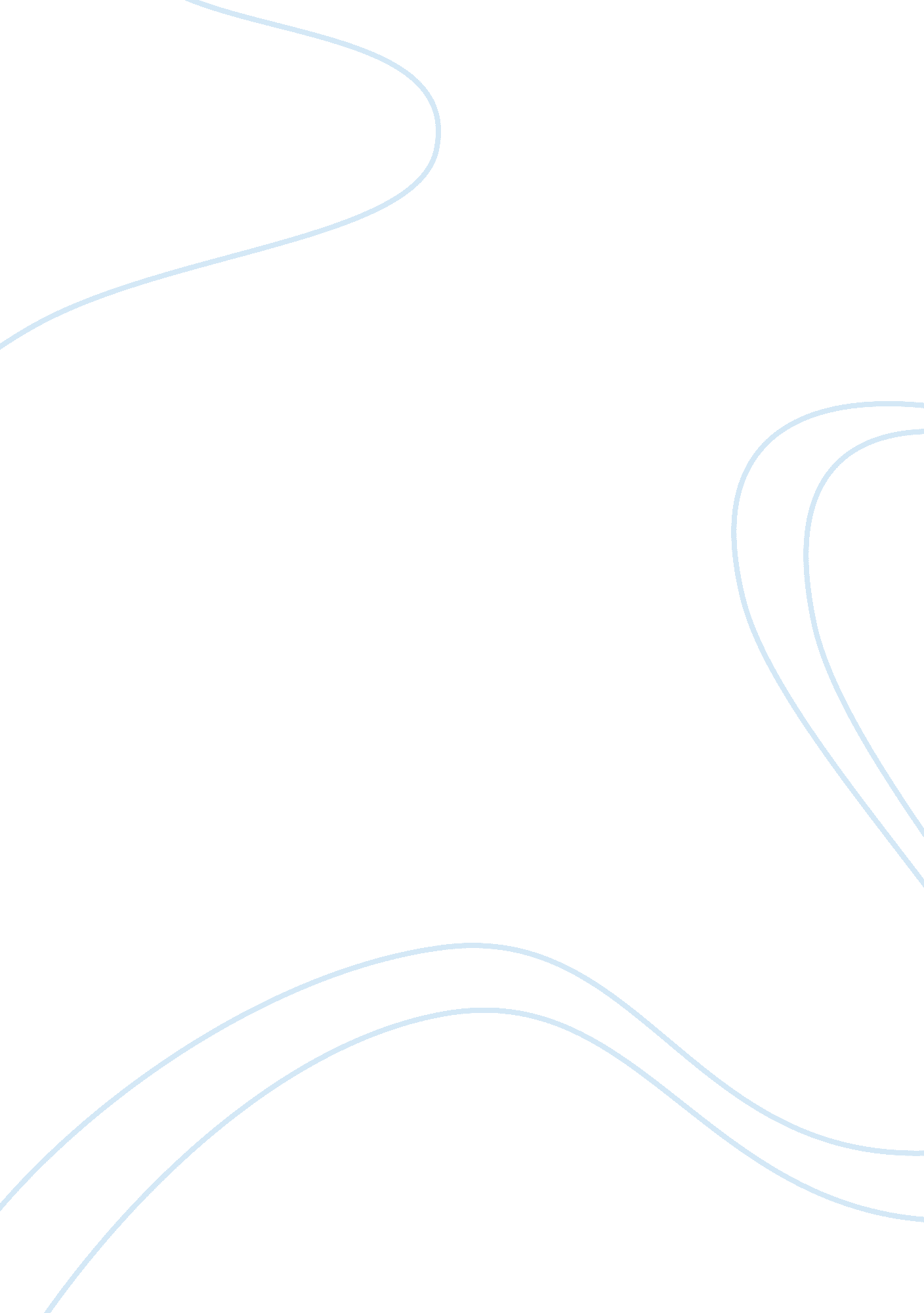 History of photography research paper exampleEnvironment, Water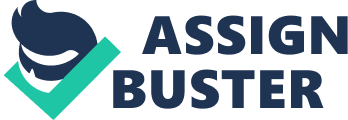 For this assignment, I chose five pictures by Apache. The titles of the pictures are the Pool, the bathing pool, the sycamore, the camp, and white river from Curtis (2013). First of all, Apache chooses a brown background for all the five pictures. This color is able to not only capture the scenic beauty of his pictorials but is able to bring out finer details such as the soil and the color of water. These five pictures present an idea of the connection between man and nature. In particular, Apache brings out the idea that nature does not only present man with beautiful sceneries but the fact remains that nature is the source of resources that are essential for man. Man relies on the environment for resources such as water to irrigate his farm, trees for shade, water for bathing and other needs. He brings out the idea that there is need to protect the existent natural environment at the time. These pictorials were created in the early 1900s. This was a time that effects of environmental degradation were beginning to be felt owing to the fact that the industrial revolution and other technological advancements had led to the massive exploitation of resources (Lyon 44). This pictorial presents the idea of the need for conservation and preservation of the natural environment so that this beauty can also be enjoyed by both today’s generation and future generations. Therefore, the overarching theme that is presented in these five pictorials is the idea of environment’s aesthetic beauty and the fact that the environment is a fundamental source of resources. Appendices The Pool by Apache 
The Bathing pool 
The camp by Apache 
Apache White River Works Cited Curtis, Edward S. " Curtis's the North American Indian: About the Collection. “ American Memory from the Library of Congress - Home Page. Web. 11 July 2013. Lyon, Danny. Indian nations: pictures of American Indian reservations in the western United States. Santa Fe, N. M.: Twin Palms Publishers, 2002. Print. 
Apache Sycamore 